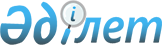 Арқалық қаласы Родина ауылының 2019 - 2021 жылдарға арналған бюджеті туралы
					
			Мерзімі біткен
			
			
		
					Қостанай облысы Арқалық қаласы мәслихатының 2018 жылғы 25 желтоқсандағы № 223 шешімі. Қостанай облысының Әділет департаментінде 2018 жылғы 26 желтоқсанда № 8191 болып тіркелді. Мерзімі өткендіктен қолданыс тоқтатылды
      2008 жылғы 4 желтоқсандағы Қазақстан Республикасы Бюджет кодексінің 75-бабына және "Қазақстан Республикасындағы жергілікті мемлекеттік басқару және өзін-өзі басқару туралы" Қазақстан Республикасының 2001 жылғы 23 қаңтардағы Заңының 6-бабының 1-тармағына сәйкес Арқалық қалалық мәслихаты ШЕШІМ ҚАБЫЛДАДЫ:
      1. Арқалық қаласы Родина ауылының 2019-2021 жылдарға арналған бюджеті тиісінше 1, 2, 3-қосымшаларға сәйкес, оның ішінде 2019 жылға мынадай көлемдерде бекітілсін:
      1) кірістер – 17409,0 мың теңге, оның ішінде:
      салықтық түсімдер бойынша – 3196,0 мың теңге;
      трансферттер түсімі бойынша – 14213,0 мың тенге, оның ішінде субвенциялардың көлемі – 12754,0 мың теңге;
      2) шығындар – 17887,3 мың теңге;
      3) таза бюджеттік кредиттеу – 0,0 мың теңге;
      4) қаржы активтерімен жасалатын операциялар бойынша сальдо – 0,0 мың теңге;
      5) бюджет тапшылығы (профициті) – -478,3 мың теңге;
      6) бюджет тапшылығын қаржыландыру (профицитті пайдалану) – 478,3 мың теңге:
      бюджет қаражатының пайдаланылатын қалдықтары – 478,3 мың теңге.
      Ескерту. 1-тармақ жаңа редакцияда - Қостанай облысы Арқалық қаласы мәслихатының 11.10.2019 № 272 шешімімен (01.01.2019 бастап қолданысқа енгізіледі).


      2. Родина ауылының бюджетінде 2019 жылға арналған қала бюджетінен берілетін субвенциялардың көлемі 12754,0 мың теңге сомасында көзделгені ескерілсін.
      2-1. 2019 жылға арналған Родина ауылы бюджетінде республикалық бюджеттен ағымдағы нысаналы трансферттер көлемі 1459,0 мың теңге сомасында көзделгені ескерілсін, оның ішінде:
      азаматтық қызметшілердің жекелеген санаттарының, мемлекеттік бюджет қаражаты есебінен ұсталатын ұйымдар қызметкерлерінің, қазыналық кәсіпорындар қызметкерлерінің жалақысын көтеруге 114,0 мың теңге сомасында;
      мемлекеттік әкімшілік қызметшілердің жекелеген санаттарының жалақысын көтеруге 1345,0 мың теңге сомасында.
      Ескерту. Шешім 2-1 тармақпен толықтырылды - Қостанай облысы Арқалық қаласы мәслихатының 11.10.2019 № 272 шешімімен (01.01.2019 бастап қолданысқа енгізіледі).


      3. Осы шешім 2019 жылғы 1 қаңтардан бастап қолданысқа енгізіледі. Родина ауылының 2019 жылға арналған бюджетi
      Ескерту. 1-қосымша жаңа редакцияда - Қостанай облысы Арқалық қаласы мәслихатының 27.11.2019 № 281 шешімімен (01.01.2019 бастап қолданысқа енгізіледі). Родина ауылының 2020 жылға арналған бюджетi Родина ауылының 2021 жылға арналған бюджетi
					© 2012. Қазақстан Республикасы Әділет министрлігінің «Қазақстан Республикасының Заңнама және құқықтық ақпарат институты» ШЖҚ РМК
				2018 жылғы 25 желтоқсандағы
№ 223 шешіміне
1-қосымша
Санаты
Санаты
Санаты
Санаты
Санаты
Сомасы, мың теңге
Сыныбы
Сыныбы
Сыныбы
Сыныбы
Сомасы, мың теңге
Кіші сыныбы
Кіші сыныбы
Кіші сыныбы
Сомасы, мың теңге
Атауы
Атауы
Сомасы, мың теңге
І. Кiрiстер
І. Кiрiстер
17409,0
1
Салықтық түсімдер
Салықтық түсімдер
3196,0
01
Табыс салығы
Табыс салығы
336,0
2
Жеке табыс салығы
Жеке табыс салығы
336,0
04
Меншiкке салынатын салықтар
Меншiкке салынатын салықтар
2860,0
1
Мүлiкке салынатын салықтар
Мүлiкке салынатын салықтар
66,0
3
Жер салығы
Жер салығы
223,0
4
Көлiк құралдарына салынатын салық
Көлiк құралдарына салынатын салық
2571,0
4
Трансферттердің түсімдері
Трансферттердің түсімдері
14213,0
02
Мемлекеттiк басқарудың жоғары тұрған органдарынан түсетiн трансферттер
Мемлекеттiк басқарудың жоғары тұрған органдарынан түсетiн трансферттер
14213,0
3
Аудандардың (облыстық маңызы бар қаланың) бюджетінен трансферттер
Аудандардың (облыстық маңызы бар қаланың) бюджетінен трансферттер
14213,0
Функционалдық топ
Функционалдық топ
Функционалдық топ
Функционалдық топ
Функционалдық топ
Сомасы, мың теңге
Функционалдық кіші топ
Функционалдық кіші топ
Функционалдық кіші топ
Функционалдық кіші топ
Сомасы, мың теңге
Бюджеттік бағдарламалардың әкiмшісі
Бюджеттік бағдарламалардың әкiмшісі
Бюджеттік бағдарламалардың әкiмшісі
Сомасы, мың теңге
Бағдарлама
Бағдарлама
Сомасы, мың теңге
Атауы
Сомасы, мың теңге
ІІ. Шығындар
17887,3
01
Жалпы сипаттағы мемлекеттiк қызметтер 
14213,0
1
Мемлекеттiк басқарудың жалпы функцияларын орындайтын өкiлдi, атқарушы және басқа органдар
14213,0
124
Аудандық маңызы бар қала, ауыл, кент, ауылдық округ әкімінің аппараты
14213,0
001
Аудандық маңызы бар қала, ауыл, кент, ауылдық округ әкімінің қызметін қамтамасыз ету жөніндегі қызметтер
13715,0
022
Мемлекеттік органның күрделі шығыстары
498,0
07
Тұрғын үй-коммуналдық шаруашылық
2834,3
3
Елді-мекендерді көркейту
2834,3
124
Аудандық маңызы бар қала, ауыл, кент, ауылдық округ әкімінің аппараты
2834,3
008
Елді мекендердегі көшелерді жарықтандыру
1164,0
011
Елді мекендерді абаттандыру мен көгалдандыру
1670,3
12
Көлiк және коммуникация
840,0
1
Автомобиль көлiгi
840,0
124
Аудандық маңызы бар қала, ауыл, кент, ауылдық округ әкімінің аппараты
840,0
013
Аудандық маңызы бар қалаларда, ауылдарда, кенттерде, ауылдық округтерде автомобиль жолдарының жұмыс істеуін қамтамасыз ету
840,0
IІІ. Таза бюджеттік кредиттеу
0,0
ІV. Қаржы активтерімен операциялар бойынша сальдо
0,0
V. Бюджет тапшылығы (профициті)
-478,3
VI. Бюджет тапшылығын қаржыландыру (профицитін пайдалану)
478,3
8
Бюджет қаражатының пайдаланылатын қалдықтары
478,3
01
Бюджет қаражаты қалдықтары
478,3
1
Бюджет қаражатының бос қалдықтары
478,3
01
Бюджет қаражатының бос қалдықтары
478,32018 жылғы 25 желтоқсандағы
№ 223 шешіміне
2-қосымша
Санаты
Санаты
Санаты
Санаты
Санаты
Сомасы, мың теңге
Сыныбы
Сыныбы
Сыныбы
Сыныбы
Сомасы, мың теңге
Кіші сыныбы
Кіші сыныбы
Кіші сыныбы
Сомасы, мың теңге
Атауы
Атауы
Сомасы, мың теңге
І. Кiрiстер
І. Кiрiстер
16617,0
1
Салықтық түсімдер
Салықтық түсімдер
3300,0
01
Табыс салығы
Табыс салығы
436,0
2
Жеке табыс салығы
Жеке табыс салығы
436,0
04
Меншiкке салынатын салықтар
Меншiкке салынатын салықтар
2864,0
1
Мүлiкке салынатын салықтар
Мүлiкке салынатын салықтар
101,0
3
Жер салығы
Жер салығы
118,0
4
Көлiк құралдарына салынатын салық
Көлiк құралдарына салынатын салық
2645,0
2
Салықтық емес түсiмдер
Салықтық емес түсiмдер
72,0
06
Басқа да салықтық емес түсiмдер
Басқа да салықтық емес түсiмдер
72,0
1
Басқа да салықтық емес түсiмдер 
Басқа да салықтық емес түсiмдер 
72,0
4
Трансферттердің түсімдері
Трансферттердің түсімдері
13245,0
02
Мемлекеттiк басқарудың жоғары тұрған органдарынан түсетiн трансферттер
Мемлекеттiк басқарудың жоғары тұрған органдарынан түсетiн трансферттер
13245,0
3
Аудандардың (облыстық маңызы бар қаланың) бюджетінен трансферттер
Аудандардың (облыстық маңызы бар қаланың) бюджетінен трансферттер
13245,0
Функционалдық топ
Функционалдық топ
Функционалдық топ
Функционалдық топ
Функционалдық топ
Сомасы, мың теңге
Функционалдық кіші топ
Функционалдық кіші топ
Функционалдық кіші топ
Функционалдық кіші топ
Сомасы, мың теңге
Бюджеттік бағдарламалардың әкiмшісі
Бюджеттік бағдарламалардың әкiмшісі
Бюджеттік бағдарламалардың әкiмшісі
Сомасы, мың теңге
Бағдарлама
Бағдарлама
Сомасы, мың теңге
Атауы
Сомасы, мың теңге
ІІ. Шығындар
16617,0
01
Жалпы сипаттағы мемлекеттiк қызметтер 
13245,0
1
Мемлекеттiк басқарудың жалпы функцияларын орындайтын өкiлдi, атқарушы және басқа органдар
13245,0
124
Аудандық маңызы бар қала, ауыл, кент, ауылдық округ әкімінің аппараты
13245,0
001
Аудандық маңызы бар қала, ауыл, кент, ауылдық округ әкімінің қызметін қамтамасыз ету жөніндегі қызметтер
13245,0
07
Тұрғын үй-коммуналдық шаруашылық
2473,0
3
Елді-мекендерді көркейту
2473,0
124
Аудандық маңызы бар қала, ауыл, кент, ауылдық округ әкімінің аппараты
2473,0
008
Елді мекендердегі көшелерді жарықтандыру
1246,0
011
Елді мекендерді абаттандыру мен көгалдандыру
1227,0
12
Көлiк және коммуникация
899,0
1
Автомобиль көлiгi
899,0
124
Аудандық маңызы бар қала, ауыл, кент, ауылдық округ әкімінің аппараты
899,0
013
Аудандық маңызы бар қалаларда, ауылдарда, кенттерде, ауылдық округтерде автомобиль жолдарының жұмыс істеуін қамтамасыз ету
899,0
IІІ. Таза бюджеттік кредиттеу
0,0
ІV. Қаржы активтерімен операциялар бойынша сальдо
0,0
V. Бюджет тапшылығы (профициті)
0,0
VI. Бюджет тапшылығын қаржыландыру (профицитін пайдалану)
0,02018 жылғы 25 желтоқсандағы
№ 223 шешіміне
3-қосымша
Санаты
Санаты
Санаты
Санаты
Санаты
Сомасы, мың теңге
Сыныбы
Сыныбы
Сыныбы
Сыныбы
Сомасы, мың теңге
Кіші сыныбы
Кіші сыныбы
Кіші сыныбы
Сомасы, мың теңге
Атауы
Атауы
Сомасы, мың теңге
І. Кiрiстер
І. Кiрiстер
17779,0
1
Салықтық түсімдер
Салықтық түсімдер
3531,0
01
Табыс салығы
Табыс салығы
436,0
2
Жеке табыс салығы
Жеке табыс салығы
436,0
04
Меншiкке салынатын салықтар
Меншiкке салынатын салықтар
3095,0
1
Мүлiкке салынатын салықтар
Мүлiкке салынатын салықтар
101,0
3
Жер салығы
Жер салығы
118,0
4
Көлiк құралдарына салынатын салық
Көлiк құралдарына салынатын салық
2876,0
2
Салықтық емес түсiмдер
Салықтық емес түсiмдер
77,0
06
Басқа да салықтық емес түсiмдер
Басқа да салықтық емес түсiмдер
77,0
1
Басқа да салықтық емес түсiмдер 
Басқа да салықтық емес түсiмдер 
77,0
4
Трансферттердің түсімдері
Трансферттердің түсімдері
14171,0
02
Мемлекеттiк басқарудың жоғары тұрған органдарынан түсетiн трансферттер
Мемлекеттiк басқарудың жоғары тұрған органдарынан түсетiн трансферттер
14171,0
3
Аудандардың (облыстық маңызы бар қаланың) бюджетінен трансферттер
Аудандардың (облыстық маңызы бар қаланың) бюджетінен трансферттер
14171,0
Функционалдық топ
Функционалдық топ
Функционалдық топ
Функционалдық топ
Функционалдық топ
Сомасы, мың теңге
Функционалдық кіші топ
Функционалдық кіші топ
Функционалдық кіші топ
Функционалдық кіші топ
Сомасы, мың теңге
Бюджеттік бағдарламалардың әкiмшісі
Бюджеттік бағдарламалардың әкiмшісі
Бюджеттік бағдарламалардың әкiмшісі
Сомасы, мың теңге
Бағдарлама
Бағдарлама
Сомасы, мың теңге
Атауы
Сомасы, мың теңге
ІІ. Шығындар
17779,0
01
Жалпы сипаттағы мемлекеттiк қызметтер 
14171,0
1
Мемлекеттiк басқарудың жалпы функцияларын орындайтын өкiлдi, атқарушы және басқа органдар
14171,0
124
Аудандық маңызы бар қала, ауыл, кент, ауылдық округ әкімінің аппараты
14171,0
001
Аудандық маңызы бар қала, ауыл, кент, ауылдық округ әкімінің қызметін қамтамасыз ету жөніндегі қызметтер
14171,0
07
Тұрғын үй-коммуналдық шаруашылық
2646,0
3
Елді-мекендерді көркейту
2646,0
124
Аудандық маңызы бар қала, ауыл, кент, ауылдық округ әкімінің аппараты
2646,0
008
Елді мекендердегі көшелерді жарықтандыру
1333,0
011
Елді мекендерді абаттандыру мен көгалдандыру
1313,0
12
Көлiк және коммуникация
962,0
1
Автомобиль көлiгi
962,0
124
Аудандық маңызы бар қала, ауыл, кент, ауылдық округ әкімінің аппараты
962,0
013
Аудандық маңызы бар қалаларда, ауылдарда, кенттерде, ауылдық округтерде автомобиль жолдарының жұмыс істеуін қамтамасыз ету
962,0
IІІ. Таза бюджеттік кредиттеу
0,0
ІV. Қаржы активтерімен операциялар бойынша сальдо
0,0
V. Бюджет тапшылығы (профициті)
0,0
VI. Бюджет тапшылығын қаржыландыру (профицитін пайдалану)
0,0